第1回日本睡眠検査学会 関東・北海道支部例会【Webライブ配信】ご案内　　　　　　　　　　　　　　　　　　　　　　　　　日本睡眠検査学会関東・北海道支部　　代表評議員　 八木 朝子立春の候、皆様には益々ご清祥のこととお慶び申し上げます。会員の皆様は引き続き新型コロナ感染対策にご尽力のことと存じます。日本睡眠検査学会へ移行し、初めての支部例会をWebライブ配信にて開催いたします。奮ってのご参加をお待ちしております。記配信日時　：2021年3月14日（日） 午前10時00分～午前12時00分　配信方法　：ZoomによるWebライブ配信参加人数  ：80名まで（関東・北海道支部の会員を優先させて頂きます）参 加 費  ：会員:1000円　非会員:4000円参加申込  ：2月15日（月）より、下記URLまたはQRコードから申し込みの上、参加費のお振込みをお願いします。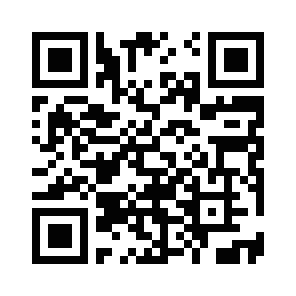 URL: https://forms.gle/KbFe47sbdcCZP9c77 　　　 QRコード：＊ご連絡頂きました情報は、本学会の手続きのみに使用させて頂きます。個人情報は適切な安全対策の下に管理しご本人の同意なく第三者への開示・提供は致しません。（注）受付自動返信メールが届かない場合は、メールアドレスの誤入力か、迷惑メール受信拒否設定の場合があります。再度ご確認の上申込み下さい。 　　 申込締め切り日：3月8日（月）　　　参加方法　： 配信の詳細は、参加費入金確認後、前日にメールにてご案内致します。　　　　　　尚、参加費も申込期日までにお振込み下さい。問い合わせ： kantou＠jast.site　（支部事務局　武井宛）～～～　プログラム　～～～9:00～　　　 Zoom入室受付開始       9:50～　　　 オリエンテーション10:00～10:55　ワークショップ「新型コロナ禍における睡眠検査の実践紹介」　　  　　　　大学病院の事例　講師：伊佐　浩紀 先生（日本大学医学部附属板橋病院臨床検査部）　　　　　　　　総合病院との連携事例　講師：佐々木　奈緒美　先生（太田睡眠科学センター）　　　　　　　　有床診療所の事例　　 講師：大川　登史　先生（スリープ・サポートクリニック）11:00～11:55　講演「検査技師が知っておくべき睡眠衛生指導」　　  　  　　　　  講師：山寺　亘 先生（東京慈恵会医科大学葛飾医療センター精神神経科）  　　11:55～12:00  閉　会　(アンケート)         ～～～～～～～～～～～～＊参加者には日本睡眠学会睡眠医療認定2単位が付与されます。＊今回はCECの申請は行いませんのでご了承ください。＊終了時のアンケートに回答ください。 アンケート回答にて聴講確認を行い、後日参加証をメールにてお送り致します。（ 振込口座 ）：開催支部によって振込先の口座番号が異なりますので、お振込の際はご注意下さい。a)ゆうちょ口座からのお振込み（ゆうちょのATM・窓口・ダイレクト） 記号－番号： 11320-08984721　　口座名義： （シャ）ニホンスイミンケンサガッカイb)他金融機関からのお振込み（他金融機関のATM・窓口・ダイレクト） 銀行名： ゆうちょ銀行 支店名： 一三八店 （イチサンハチテン） 口座科目： 普通預金 口座番号： 0898472 口座名義： （シャ）ニホンスイミンケンサガッカイ＊会員の方は、本年度年会費を納入していることが参加条件となりますので、年会費未納の方は先に年会費を納入して頂き、参加申込みをお願い致します（年会費の振込口座は学会HPをご参照ください）。＊新規に入会をご希望の方は、事前に日本睡眠検査学会HPより入会手続きを済ませて頂き、参加申込みをお願い致します。（賛助会員）　　※ 五十音順　（一社：一般社団法人）アイ・エム・アイ（株）、エア・ウォーター・ライフサポート（株）、（株）小池メディカル、大丸エナウィン（株）、チェスト（株）、 帝人ヘルスケア（株）、（一社）日本睡眠総合検診協会、（有）のるぷろライトシステムズ、バイタルエア・ジャパン（株）、フィッシャー&パイケルヘルスケア（株）、（株） フィリップス・ジャパン、フクダライフテック（株）、（株）MAGnet、（株）メディカルケア、メディシス（株）